Club Sports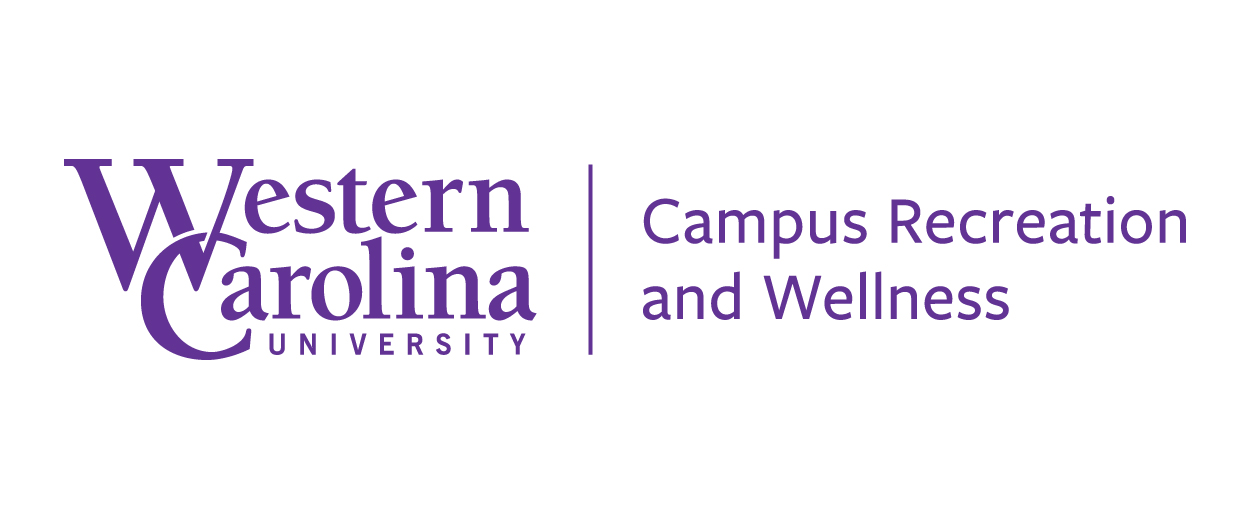 Travel Reimbursement Request FormClub Sport: 				   Request Date: 		    Date/dates traveled: 		Purpose of Travel: 												Location of Travel: 								Requestors Full Name (as it appears in MyCat):								92#: 							Address:						Phone Number: 												Email: 							*Where you want check to be sent			Transportation	List out names of members in vehicles: 																																																			Personal Vehicles (if applicable)Start odometer from Cullowhee:		    End odometer back in Cullowhee:				Mileage: 	 (X)$.15 or ____ club determined/mile (X) # of vehicles: _____ = Total: $ 			Non-University vehicle/Private Rental (if applicable)$ per vehicle: 	      (X) # of vehicles: 	 = Total: $ 		TollsTotal: $ 		Lodging (if applicable)Hotel/Motel: 								Location:				List out names of members in lodging:																																					$/night: 		     (X) # of nights:	   (X) # of rooms:	    = Total: $		Travel Overall Total Request: $ 				I, 				, attest that the above information is correct to the best of my knowledge.  Requestor Signature 							DateClub President Signature						DatePLEASE PRINT LEGIBLYSAVE ALL RECEIPTS AND ATTACH THEM WITH THIS FORMYOU WILL RECEIVE AN EMAIL TO SIGN THE UNIVERSITY REIMBURSEMENT FORMTWO-THREE WEEKS FOR CHECK TO GET MAILEDClub SportsNon-Travel Reimbursement Request FormClub Sport: 				   Request Date: 		     Purpose:													Requestors Full Name (as it appears in MyCat):								92#: 							Address:						Phone Number: 												Email: 							*Where you want check to be sent		Competition Registration			Date/s of competition: 			 Location: 					Team/Individual Entry$/team/member: 		     (X) # of teams/member:	 	 = Total: $ 			If for individual members, list out registered:																																					Governing Organization Registration$/team/member: 		     (X) # of teams/member:	 	 = Total: $ 			If for individual members, list out registered: 																																					 Food/Equipment/Other Items Total: $ 		   	Items: 										List out names of members who ate:																																						Non-Travel Overall Total Request:$ 				I, 				, attest that the above information is correct to the best of my knowledge.  Requestor Signature 							DateClub President Signature						DatePLEASE PRINT LEGIBLYSAVE ALL RECEIPTS AND ATTACH THEM WITH THIS FORMYOU WILL RECEIVE AN EMAIL TO SIGN THE UNIVERSITY REIMBURSEMENT FORMTWO-THREE WEEKS FOR CHECK TO GET MAILED